20 × 421 × 95415 × 1519 × 142613 × 915 × 727218 × 1114 × 419821 × 65612617 × 1610511713 × 22662259 × 618980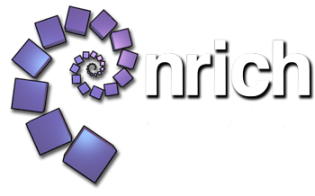 http://nrich.maths.orghttp://nrich.maths.orghttp://nrich.maths.orghttp://nrich.maths.orghttp://nrich.maths.orghttp://nrich.maths.orghttp://nrich.maths.orghttp://nrich.maths.orghttp://nrich.maths.orghttp://nrich.maths.orghttp://nrich.maths.orghttp://nrich.maths.orghttp://nrich.maths.orghttp://nrich.maths.orghttp://nrich.maths.orghttp://nrich.maths.orghttp://nrich.maths.orghttp://nrich.maths.orghttp://nrich.maths.orghttp://nrich.maths.orghttp://nrich.maths.orghttp://nrich.maths.orghttp://nrich.maths.orghttp://nrich.maths.org